File Opening FormFile Opening FormFile Opening Form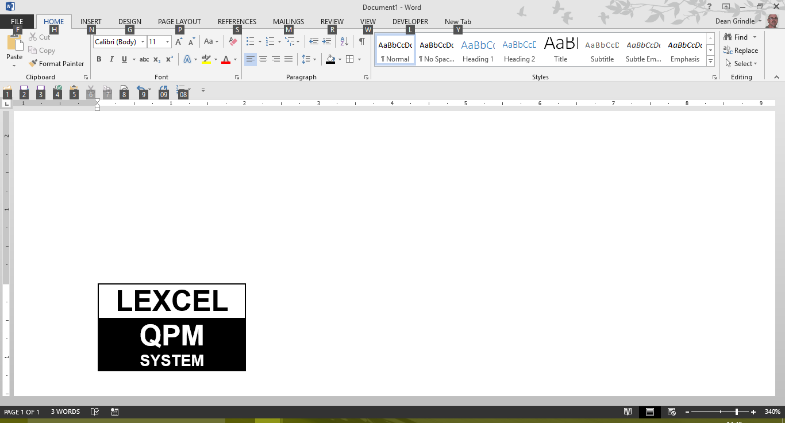 File refUFN (legal aid only)About the clientAbout the clientAbout the clientAbout the clientAbout the clientAbout the clientNameDOBAddressPostcodeTel (1)N.I NoTel (2)EmailRisk and ComplianceRisk and ComplianceRisk and ComplianceRisk and ComplianceRisk and ComplianceRisk and ComplianceRisk and ComplianceRisk and ComplianceRisk and ComplianceRisk and ComplianceRisk and ComplianceRisk and ComplianceRisk and ComplianceRisk and ComplianceRisk and ComplianceRisk and ComplianceRisk and ComplianceRisk and ComplianceRisk and ComplianceRisk and ComplianceRisk and ComplianceRisk and ComplianceRisk and ComplianceRisk and ComplianceRisk and ComplianceRisk and ComplianceRisk and ComplianceFee earnerSupervisorSupervisorSupervisorSupervisorSupervisorSupervisorWork type Work type Work type Work type Work type Work type DepartmentFundingFundingFundingFundingFundingLegal aidLegal aidLegal aidLegal aidLegal aidLegal aidLegal aidLegal aidPrivateMatter Other parties for conflict checkIf none, give reasonOther parties for conflict checkIf none, give reasonConflict clearYesYesYesYesYesNoNoNoChecked byChecked byChecked byChecked byChecked byChecked byDateDateDateRisk assessment Risk assessment Risk assessment Risk assessment Risk assessment OrdinaryOrdinaryOrdinaryOrdinaryOrdinaryOrdinaryHigh (raise Risk Notice)High (raise Risk Notice)High (raise Risk Notice)High (raise Risk Notice)High (raise Risk Notice)High (raise Risk Notice)High (raise Risk Notice)High (raise Risk Notice)High (raise Risk Notice)High (raise Risk Notice)High (raise Risk Notice)High (raise Risk Notice)Costs/benefits test metCosts/benefits test metCosts/benefits test metCosts/benefits test metCosts/benefits test metYesYesYesYesYesYesNoNoNoNoNoNoNot applicableNot applicableNot applicableNot applicableClient IDClient IDClient IDClient IDClient IDRequestedRequestedRequestedRequestedRequestedRequestedProvidedProvidedProvidedProvidedProvidedProvidedNot applicableNot applicableNot applicableNot applicableAML riskAML riskAML riskAML riskAML riskLowLowLowLowLowLowMediumMediumMediumMediumMediumMediumHighHighHighHighProperty/Mortgage Fraud riskProperty/Mortgage Fraud riskProperty/Mortgage Fraud riskProperty/Mortgage Fraud riskProperty/Mortgage Fraud riskLowLowLowLowLowLowMediumMediumMediumMediumMediumMediumHighHighHighHighConveyancer Check (property matters only)Conveyancer Check (property matters only)Conveyancer Check (property matters only)Other Conveyancers known Other Conveyancers known Other Conveyancers known Other Conveyancers known Other Conveyancers known Other Conveyancers known Other Conveyancers known Other Conveyancers known Other Conveyancers known Other Conveyancers known Other Conveyancers known Other Conveyancers known Other Conveyancers known Other Conveyancers known UnknownUnknownUnknownUnknownUnknownUnknownUnknownUnknownConveyancer Check (property matters only)Conveyancer Check (property matters only)Conveyancer Check (property matters only)If ‘Unknown’, do website checks/local enquiries check out?If ‘Unknown’, do website checks/local enquiries check out?If ‘Unknown’, do website checks/local enquiries check out?If ‘Unknown’, do website checks/local enquiries check out?If ‘Unknown’, do website checks/local enquiries check out?If ‘Unknown’, do website checks/local enquiries check out?If ‘Unknown’, do website checks/local enquiries check out?If ‘Unknown’, do website checks/local enquiries check out?If ‘Unknown’, do website checks/local enquiries check out?If ‘Unknown’, do website checks/local enquiries check out?If ‘Unknown’, do website checks/local enquiries check out?If ‘Unknown’, do website checks/local enquiries check out?If ‘Unknown’, do website checks/local enquiries check out?If ‘Unknown’, do website checks/local enquiries check out?If ‘Unknown’, do website checks/local enquiries check out?If ‘Unknown’, do website checks/local enquiries check out?If ‘Unknown’, do website checks/local enquiries check out?If ‘Unknown’, do website checks/local enquiries check out?If ‘Unknown’, do website checks/local enquiries check out?If ‘Unknown’, do website checks/local enquiries check out?If ‘Unknown’, do website checks/local enquiries check out?If ‘Unknown’, do website checks/local enquiries check out?If ‘Unknown’, do website checks/local enquiries check out?If ‘Unknown’, do website checks/local enquiries check out?Conveyancer Check (property matters only)Conveyancer Check (property matters only)Conveyancer Check (property matters only)YesYesYesYesYesNoNoNoNoNoNoCommentsCommentsCommentsCommentsCommentsCommentsCommentsCommentsCommentsCommentsCommentsCommentsCommentsCommentsCommentsCommentsCommentsCommentsCommentsCommentsCommentsCommentsCommentsCommentsCommentsCommentsCommentsOpened byDate